Dana Center Higher Education TeamDana Center Higher Education TeamDana Center Higher Education TeamDana Center Higher Education TeamDana Center Higher Education TeamTeam MemberTitleTitleContact InfoPhotoMartha EllisInterim DirectorInterim Directormellis@austin.utexas.edu512-232-2261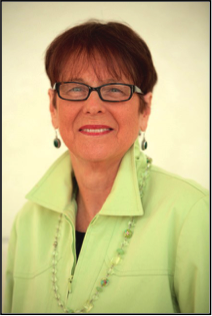 Monette McIverManager, Higher Education ServicesManager, Higher Education Servicesmmciver@austin.utexas.edu512-475-9737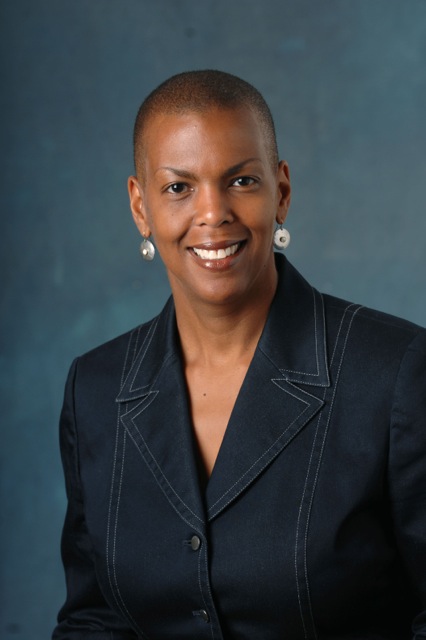 PolicyPolicyPolicyPolicyPolicyCarl KruegerNational Policy SpecialistNational Policy Specialistckrueger@austin.utexas.edu512-232-1437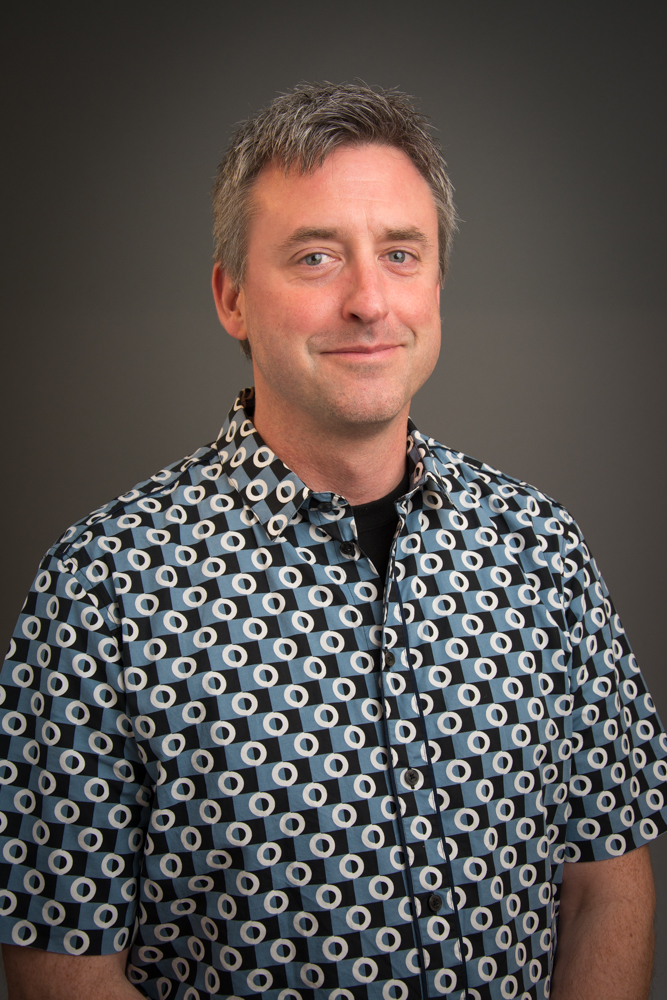 Jeremy MartinTexas Policy SpecialistTexas Policy Specialistjeremyryanmartin@austin.utexas.edu512-232-5806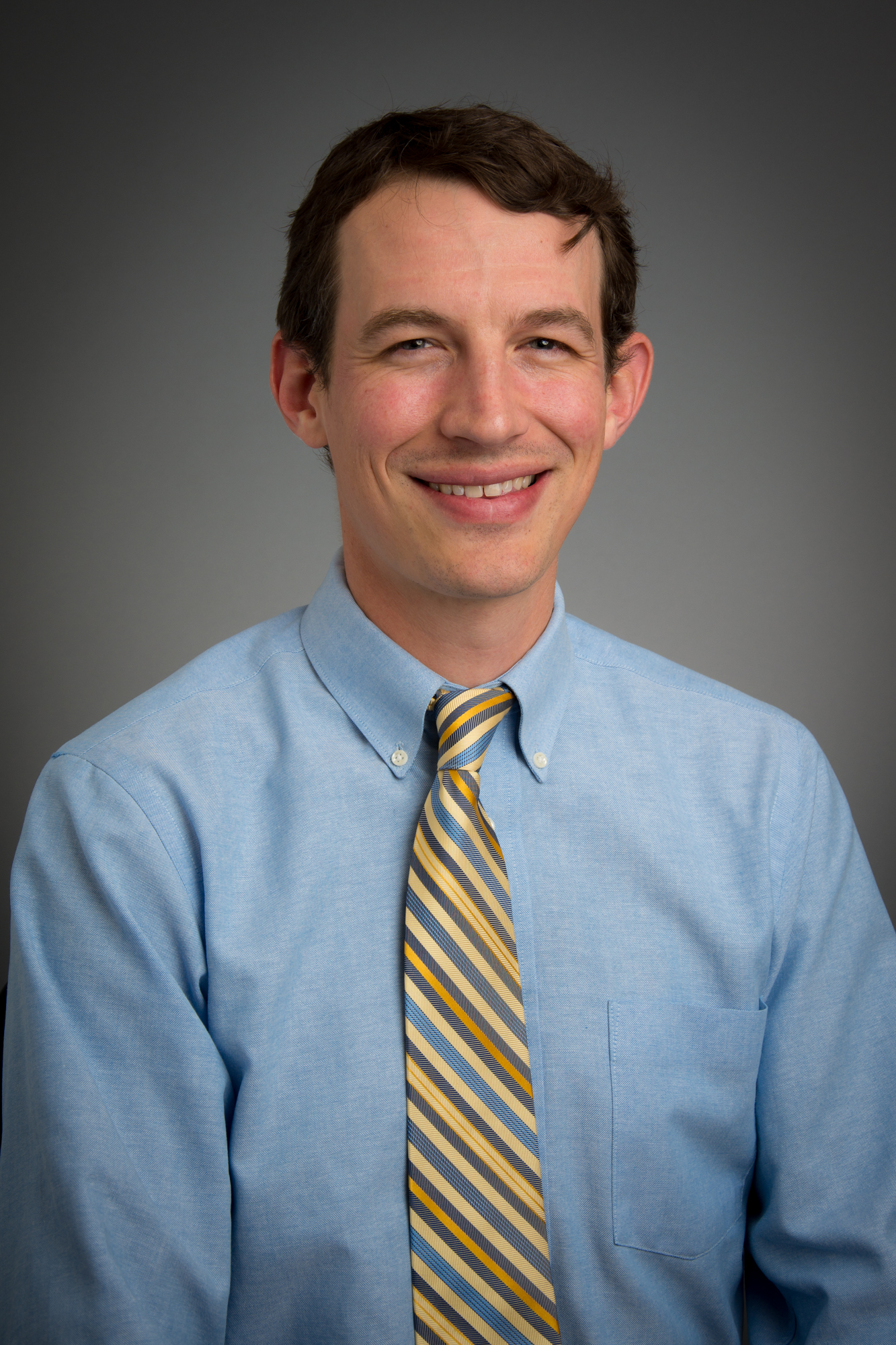 ImplementationImplementationImplementationImplementationImplementationAmy GetzStrategic Implementation LeadStrategic Implementation Leadgetz_a@austin.utexas.edu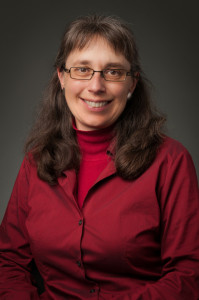 Heather OrtizState Implementation SpecialistState Implementation Specialistheather.ortiz@austin.utexas.edu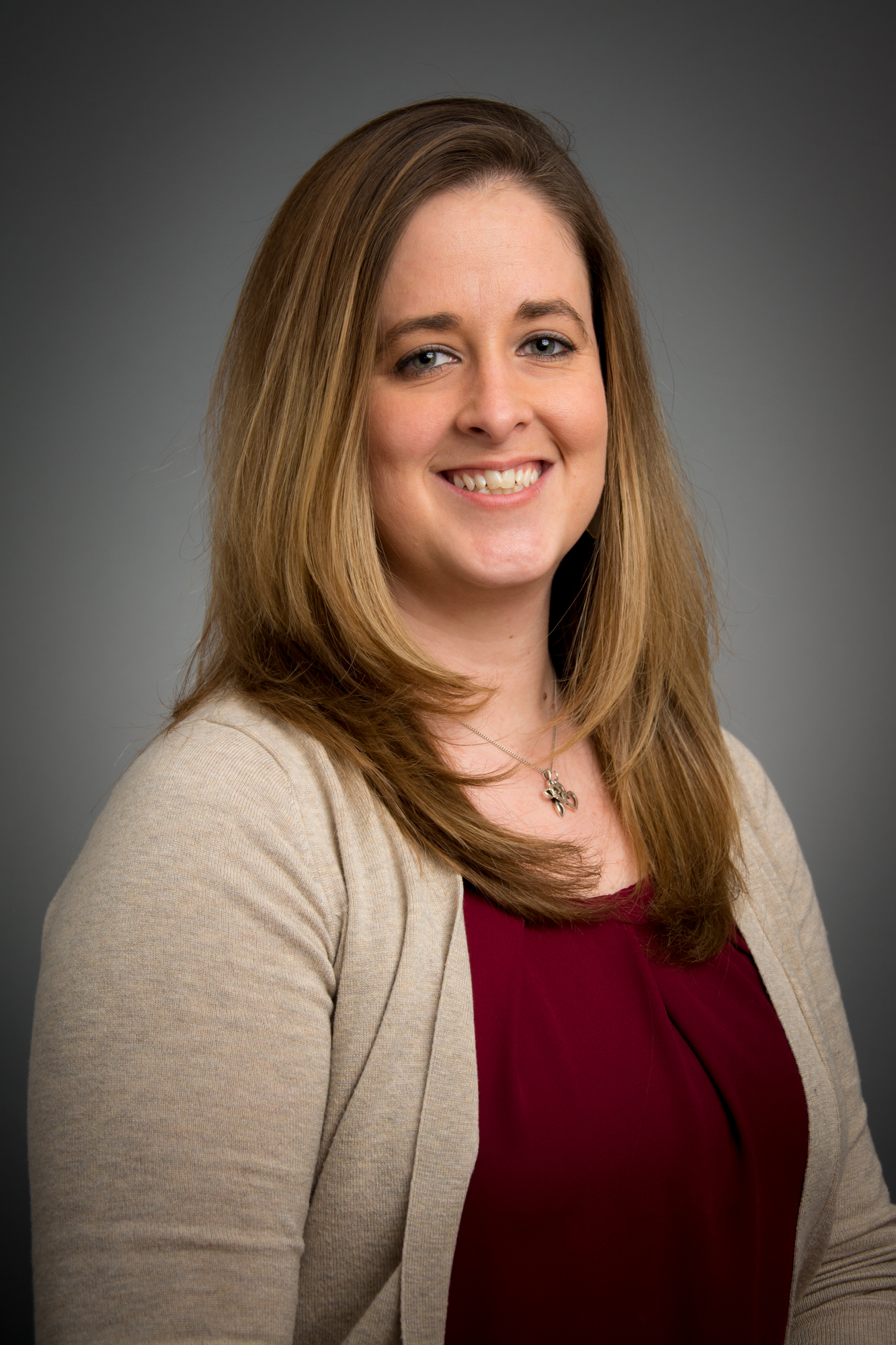 Curriculum Development and Professional LearningCurriculum Development and Professional LearningCurriculum Development and Professional LearningCurriculum Development and Professional LearningCurriculum Development and Professional LearningTeam MemberTeam MemberTitleContact InfoPhotoConnie RichardsonConnie RichardsonCourse Program SpecialistOverall mathematics curriculum, Pearson Lead Liaison, Professional Development Leadcjrichardson@austin.utexas.edu512-232-2274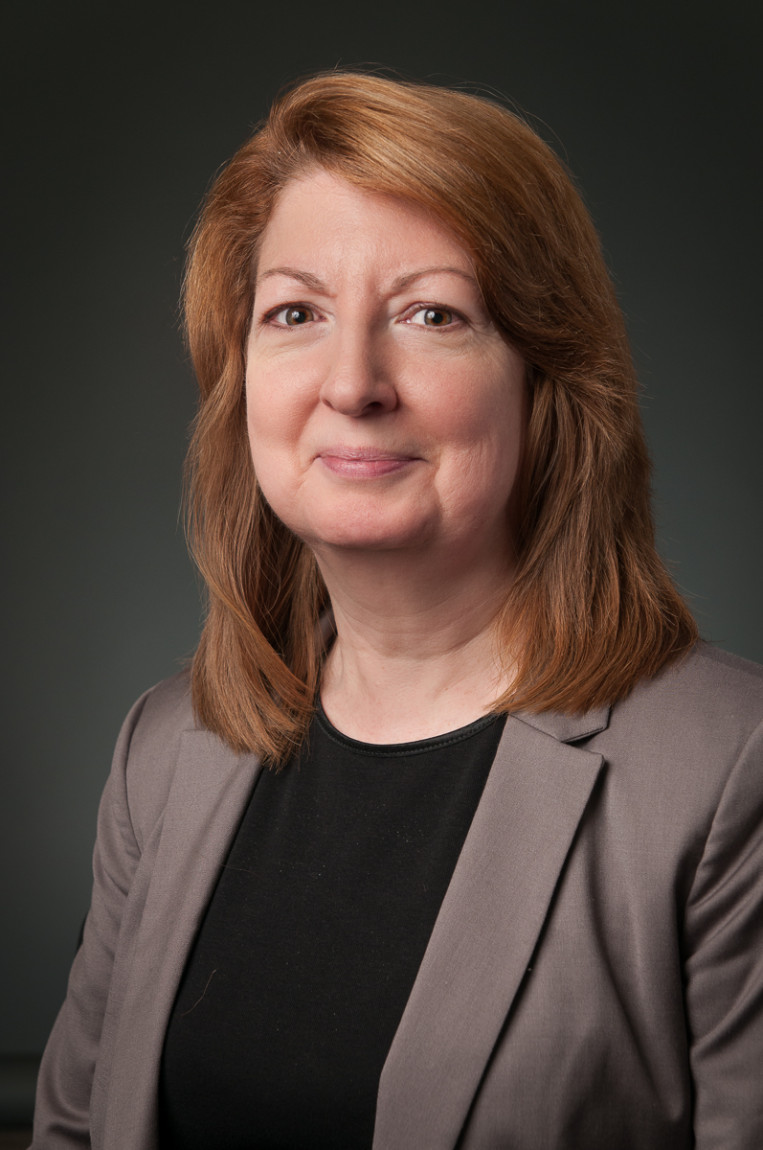 Nancy StanoNancy StanoResearch AssistantLearning Frameworks Course Lead, Professional Learning Team (co-lead for faculty development workshops)nk.stano@austin.utexas.edu512-471-5321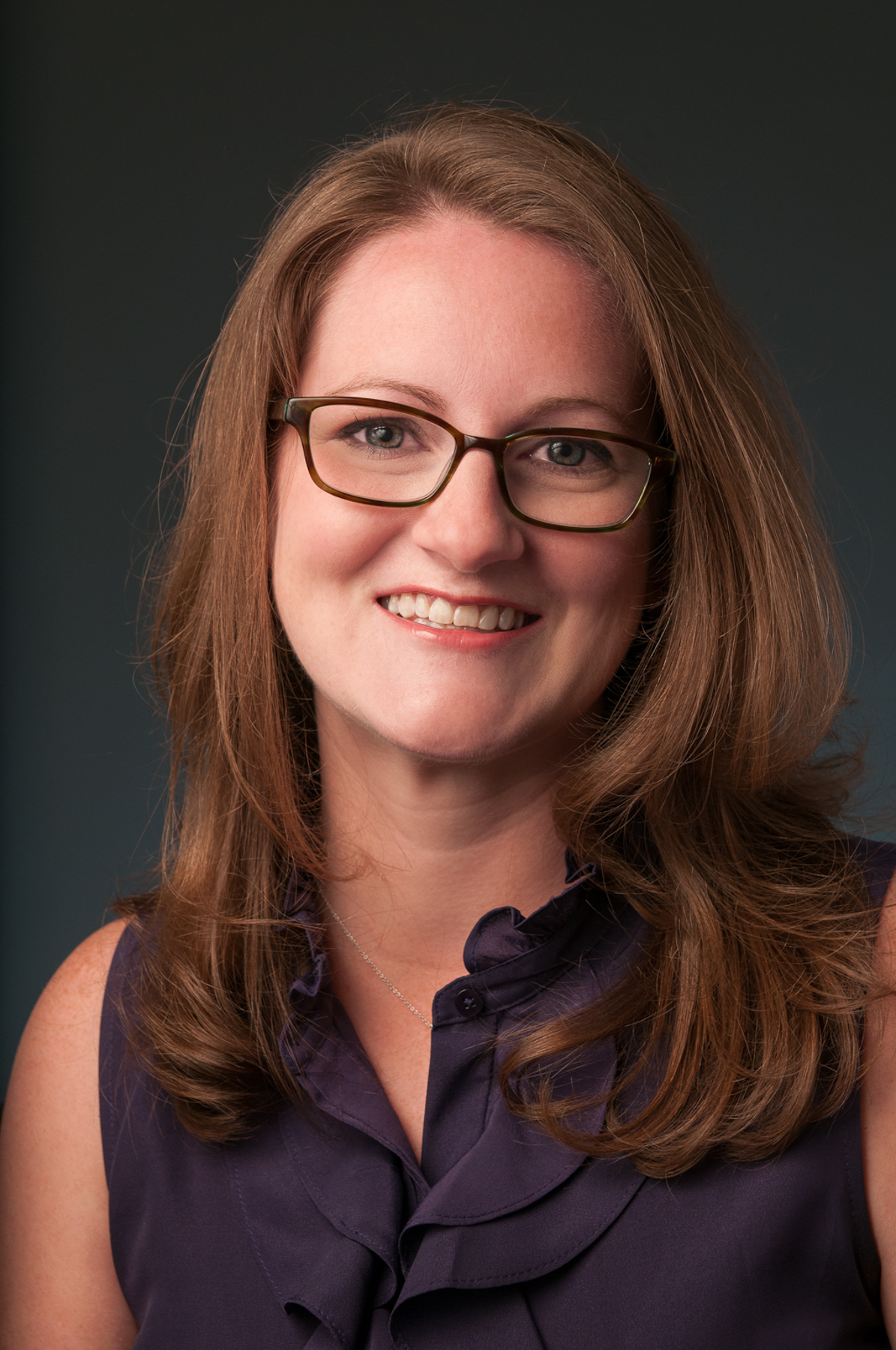 Frank SavinaFrank SavinaCourse Program SpecialistSTEM-Prepfsavina@austin.utexas.edu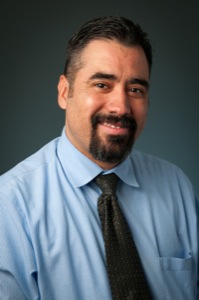 Jeff ShaverJeff ShaverCourse Program SpecialistSR and FMR v. 3.0jmshaver@austin.utexas.edu512-475-9742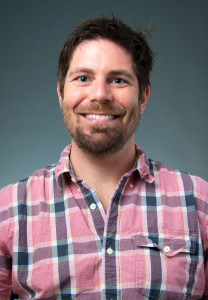 Rebecca HartzlerRebecca HartzlerStrategic Program Development Leadrebeccahartzler@austin.utexas.edu 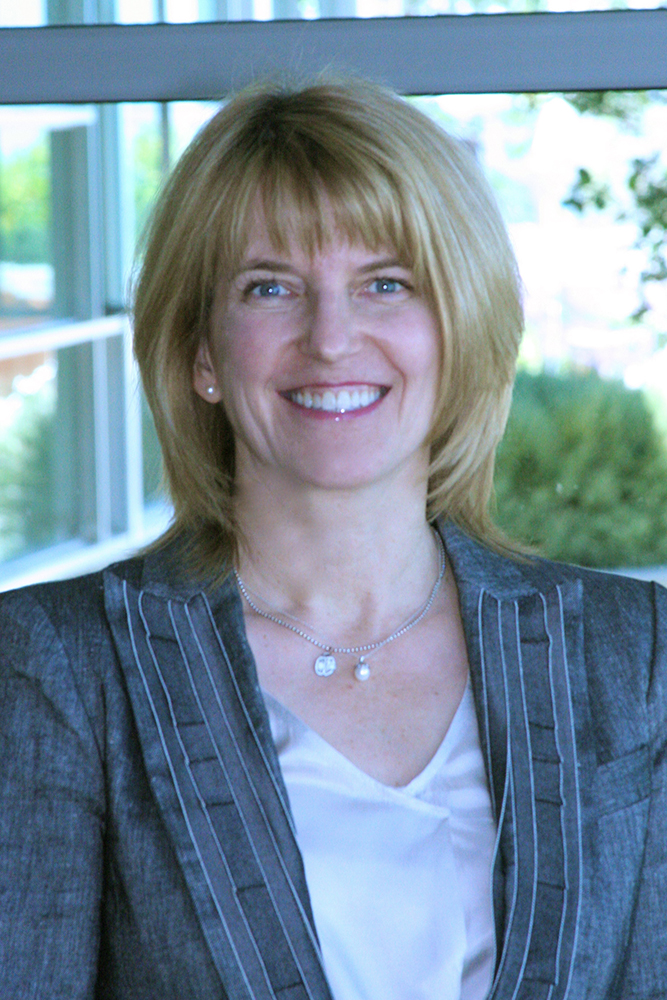 Research & EvaluationResearch & EvaluationResearch & EvaluationResearch & EvaluationResearch & EvaluationTeam MemberTeam MemberTitleContact InfoPhotoJen DorseyJen DorseySenior Evaluation Analystdorseyjen@austin.utexas.edu512-232-4728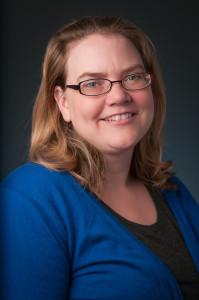 K-14 TransitionK-14 TransitionK-14 TransitionK-14 TransitionK-14 TransitionLindsay FitzpatrickLindsay FitzpatrickPolicy Specialist, K-12 ServicesCollege-prep coursework, secondary-to-postsecondary transitionlindsay.fitzpatrick@austin.utexas.edu512-232-5754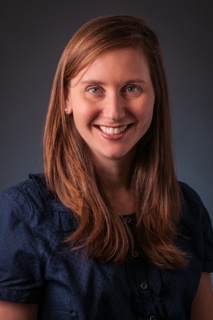 Overall Team SupportOverall Team SupportOverall Team SupportOverall Team SupportOverall Team SupportTeam MemberTeam MemberTitleContact InfoPhotoErica MorenoErica MorenoProgram Coordinator

budgets, whole team logisticsericamoreno@austin.utexas.edu512-471-9230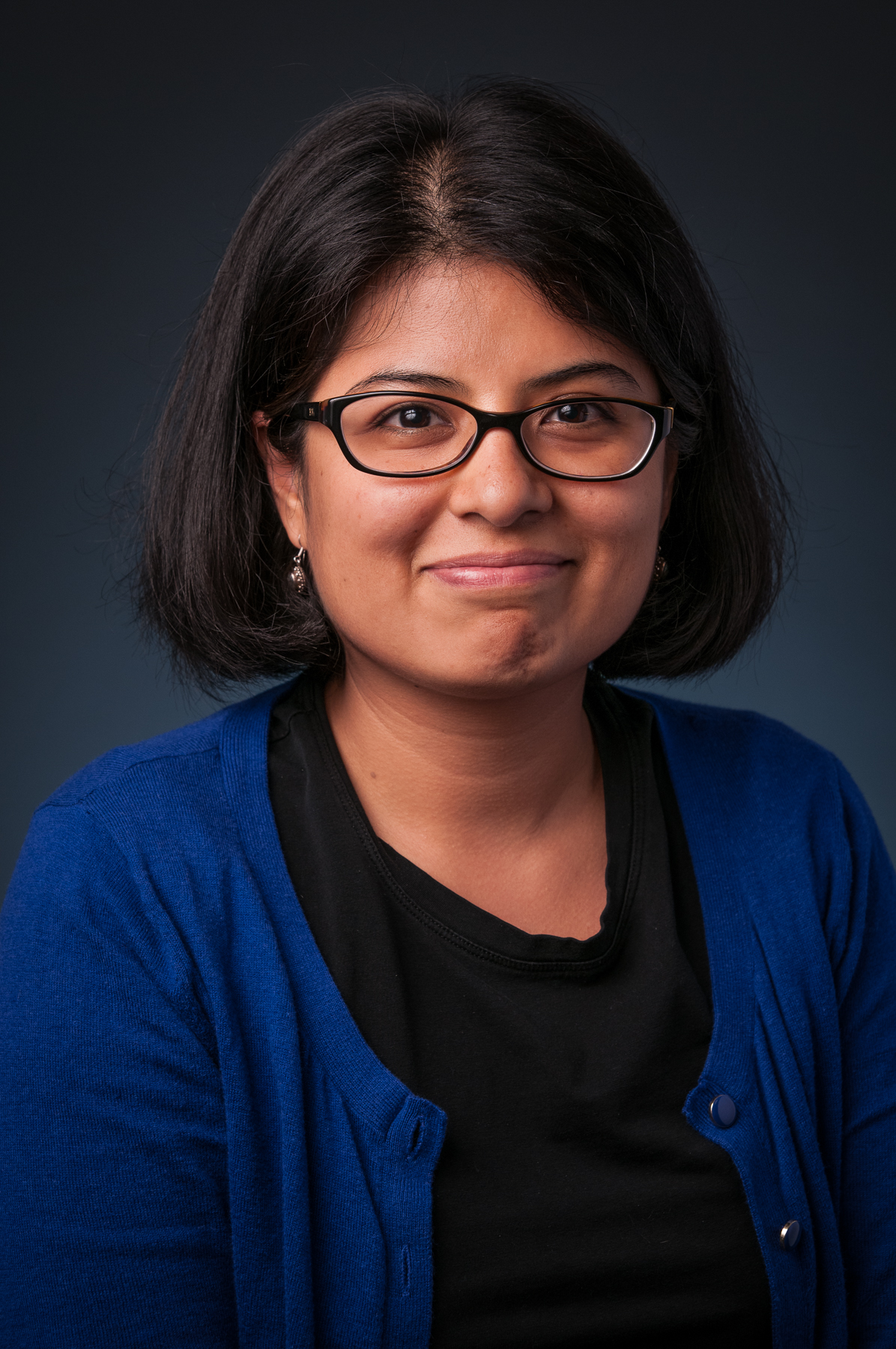 Heather CookHeather CookProgram Coordinator

summer workshop, event planninghcook@austin.utexas.edu512-471-0760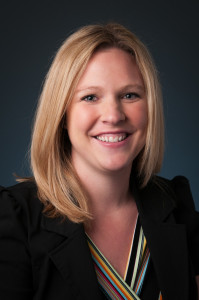 Sarah WenzelSarah WenzelAdministrative Associatesarah.wenzel@austin.utexas.edu512-471-4242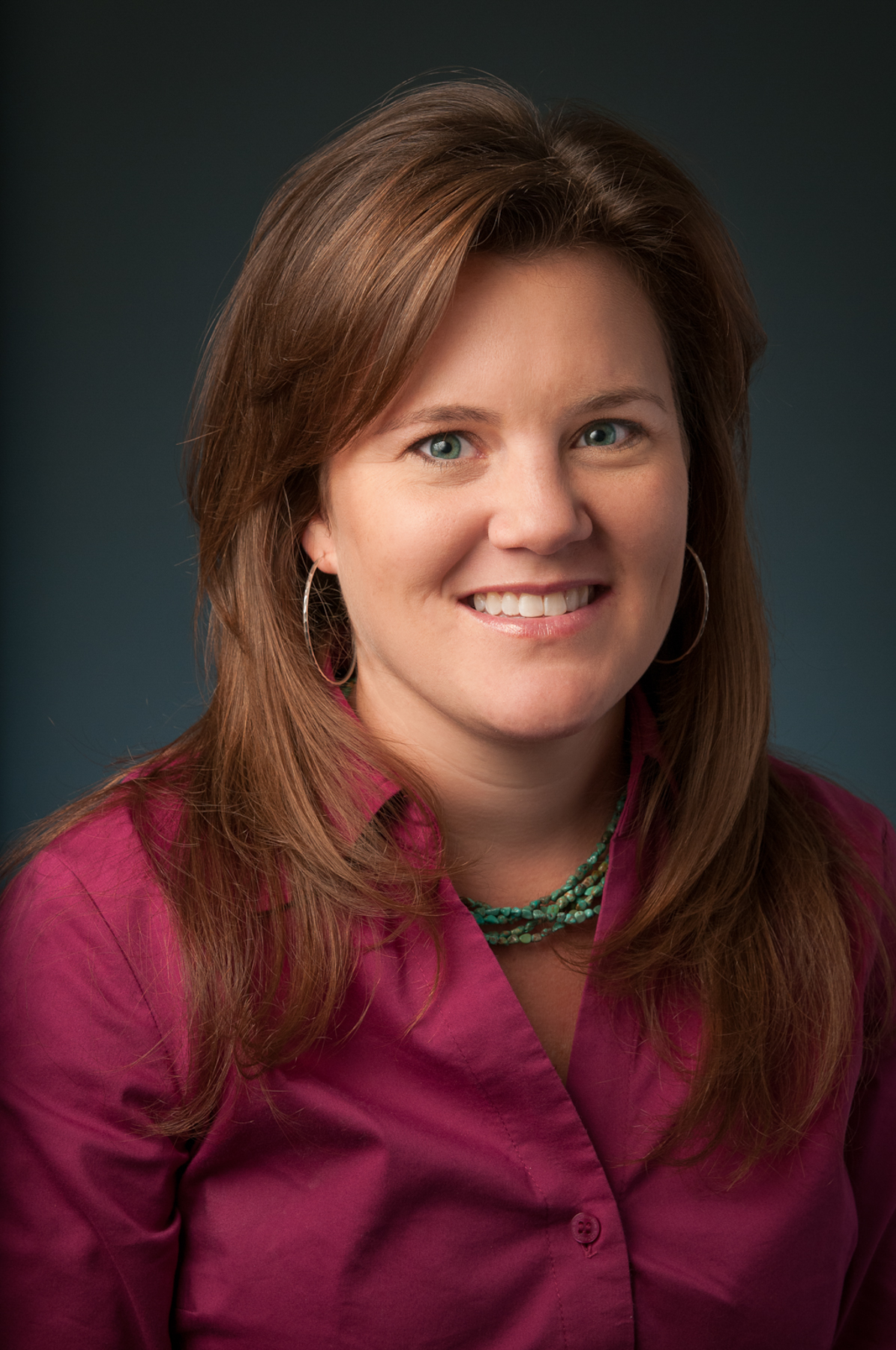 Denise SteusloffDenise Steusloff(Temp) Event Coordinatordsteusloff@austin.utexas.eduImage not available